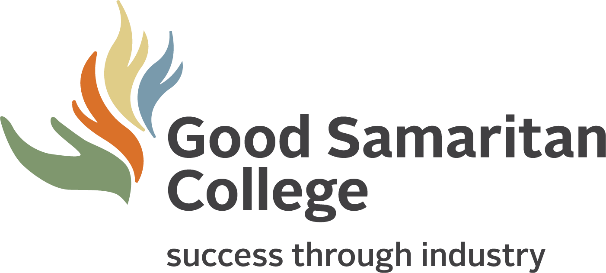 Complaints management procedurePurposeSchooling of young people in the Good Samaritan College community is a partnership between the College, parents/carers and guardians, the young people and the community. As with all partnerships, from time to time there will be misunderstandings and differences leading to various levels of concern.This procedure describes how parents/carers and guardians, young people, and community members can make a complaint and how this complaint will be managed, guided by the principles of fairness, dignity, respect, confidentiality, and equity. To whom it appliesAll parents/carers and guardians, community members and young people of Good Samaritan College are to follow this procedure.  All employees of  are to manage complaints in accordance with this procedure.Please note: This procedure is not to be used to deal with situations where allegations of abuse or sexual misconduct are made against employees. In these instances, the Student Protection processes and guidelines are to be applied.This procedure is not to be used by employees to make a complaint.  In these instances, one of the following procedures may be applied.Employee grievance resolution procedure Workplace bullying and harassment procedureAnti-discrimination, equal employment and addressing sexual harassment procedureRelated legislationEducation (Accreditation of Non-State Schools) Regulation 2017 (Qld)ProcedureGuiding principlesAll people involved have a right to be heard, agree to act courteously, politely, honestly and expect that relationships will continue respectfully both during and after the management of the complaint.  All parties are to respect others’ dignity, views, beliefs and circumstances.Confidentiality is a key element of complaints management.Young peopleMaking a complaint If the young person feels comfortable to do so, they can raise their complaint with the person directly.If this is not the case, the young person can raise their complaint with a member of staff they feel they can talk to about the issue bytalking to them directly orsending an email or making an appointment to speak with them.Resolving a complaint3.    When a member of staff receives a complaint from a young person they will make sure thatit is dealt with as quickly as possibleonly people who need to know are involvedit is treated seriously the student’s voice is heardthe student is told what is happeningthe student knows when all of the steps in managing the complaint have been completed.Please note: If the complaint is about the inappropriate behaviour of a staff member or volunteer towards a young person, then the TCS Student Protection processes and guidelines are to be followed.Parents/carers, guardians and community membersMaking a complaint In the first instance, communication/notification of a complaint is to be with the relevant member of staff by one of the following.phone email in written formPlease note: Communication with teaching staff must be in accordance with the College’s communication procedures eg teaching staff are not able to answer phone calls during class time.  Please note: If the complaint is about the inappropriate behaviour of a staff member or volunteer towards a young person, then the TCS Student Protection processes and guidelines are to be followed.Resolving a complaintUpon receipt of the communication/notification of a complaint, the staff member is to acknowledge receipt of the notification and notify their principal/manager/supervisor that a complaint has been made.The staff member and their principal/manager/supervisor are to work together to determine the best way to address the complaint.All relevant information gathering and investigation or inquiry is to be completed prior to an outcome being determined.All complaints will be addressed in a timely manner.If the mechanism for resolution of a complaint is agreed to be by meetingsuch meetings will be held within College grounds at a time mutually convenient to the partiesthe facts and context of the complaint are to be clearly stated at the beginning of the meeting each party to a complaint is to use their best endeavours to reach a mutually agreeable outcomethe outcome is to be recorded and kept in the College’s files, and provided to the people at this meeting on requestshould a complaint not be resolved at a first meeting, the parties are able to enter into further agreed communication (ie further meeting) in an attempt to resolve the complaint the principal or other relevant personnel may be invited to attend the follow up meeting.All complaints are to be resolved with a mutually agreeable outcome, recorded and kept in the College’s files.  In the event that a complaint remains unresolved the matter can be addressed under the Toowoomba Catholic Schools Complaints management procedure.Complaints in relation to non-compliance with the TCS Student Protection processes and guidelinesWhere a complaint is made in relation to an allegation of non-compliance with the Student Protection processes and guidelines, the complaint is to be referred to the Manager: Professional Standards.The Manager: Professional Standards will engage the TCS Student Protection Officer in the management of the complaint.Good Samaritan College complaints management procedure flowchart